EC10 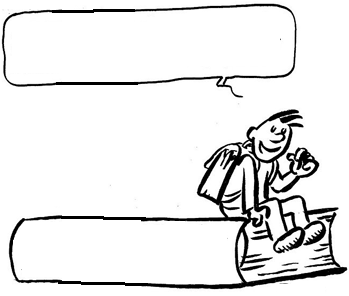 La hiérarchisation en FranceLeçons 1 à 3 : La régionLa région représente le premier niveau de découpage du territoire français. Les régions sont variées tant par leur taille que par leur population. La France compte 13 régions métropolitaines et 5 outre-mer. Nous sommes en Normandie.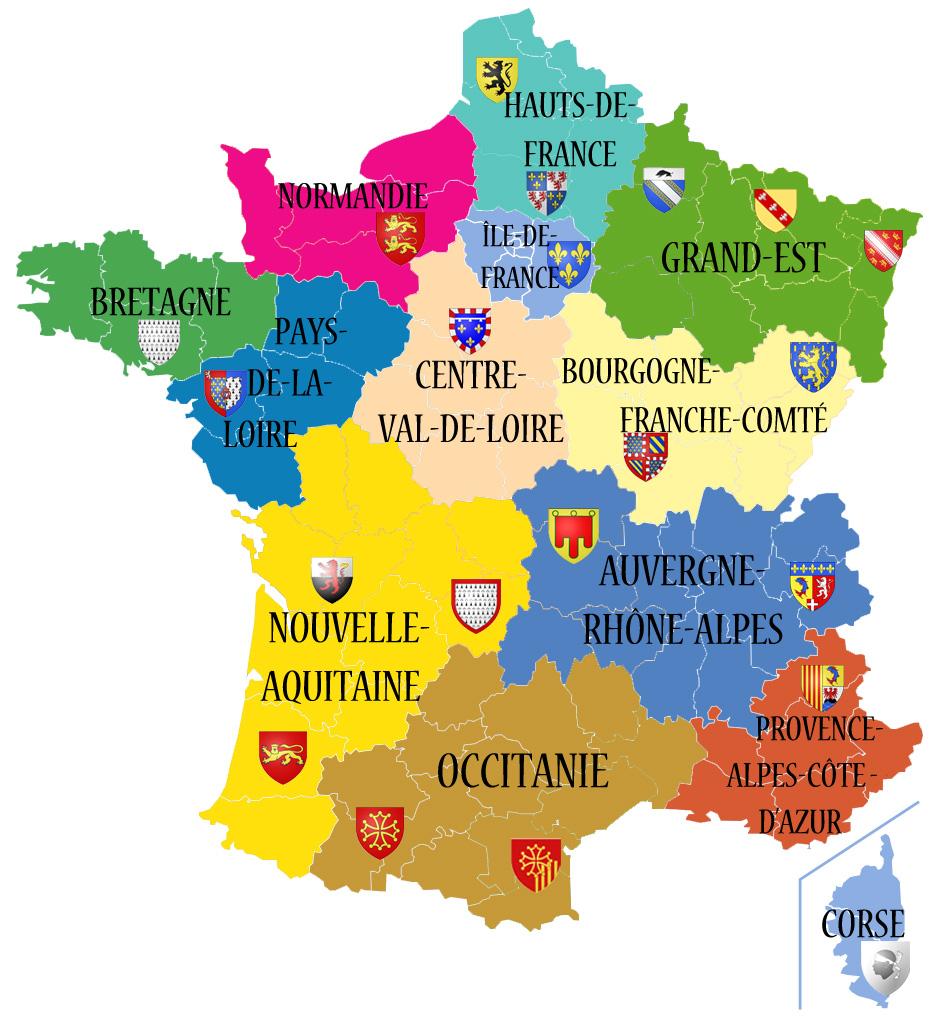 EC10 La hiérarchisation en FranceLeçons 4 et 5 : Le département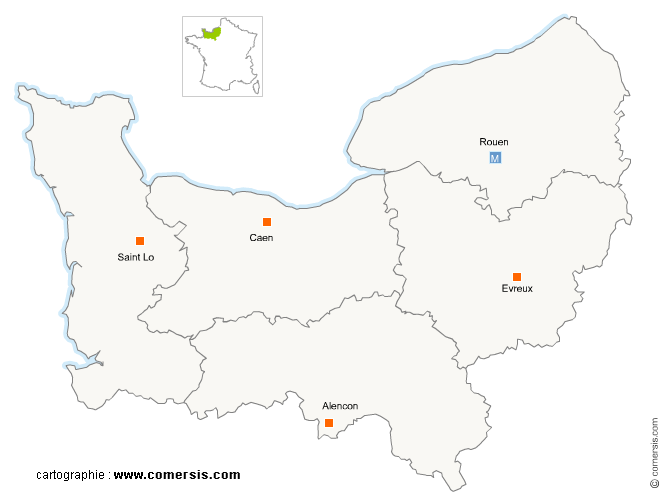 La France est divisée en départements depuis la révolution française. Elle compte 96 départements métropolitains et 5 outre-mer. Notre région Normandie compte 5 départements : L’Eure (27), la Seine-Maritime (76), l’Orne (61), La Manche (50) et le Calvados (14)